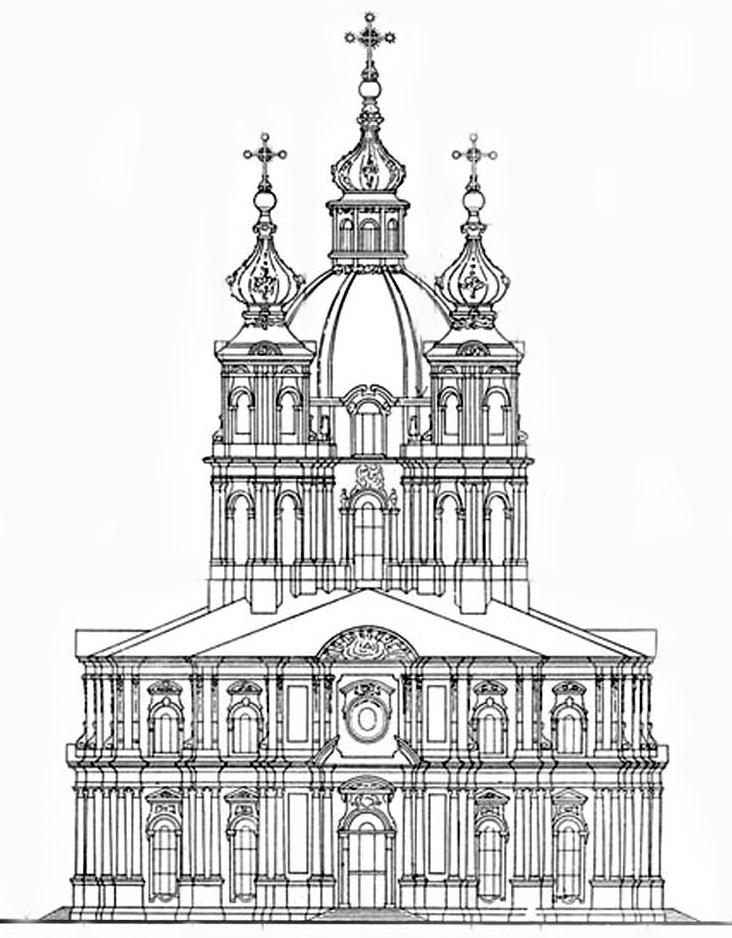 МУНИЦИПАЛЬНЫЙ СОВЕТМУНИЦИПАЛЬНОГО ОБРАЗОВАНИЯ СМОЛЬНИНСКОЕ ШЕСТОГО  СОЗЫВАРЕШЕНИЕ  06.05.2020								                                              № 63Санкт-ПетербургОб утверждении Перечня местных, городскихпраздничных и иных зрелищных мероприятий и Перечнямероприятий по сохранению и развитию местных традиций и обрядов             В соответствии с Федеральным законом от 06.10.2003 № 131-ФЗ «Об общих принципах организации местного самоуправления в Российской Федерации», Законом Санкт-Петербурга от 23.09.2009 № 420-79 «Об организации местного самоуправления в Санкт-Петербурге»,  Законом Санкт-Петербурга от 26.10.2005 № 555-78 «О праздниках и памятных датах в Санкт-Петербурге», Уставом муниципального образования Смольнинское и во исполнение вопросов местного значения по организации и проведении местных и участие в организации и проведении городских праздничных и иных зрелищных мероприятий, по организации и проведении мероприятий по сохранению и развитию местных традиций и обрядов, Муниципальный Совет муниципального образования Смольнинское      РЕШИЛ:Утвердить Перечень местных, городских праздничных и иных зрелищных мероприятий, которые финансируются за счет средств местного бюджета  согласно приложению № 1.Утвердить Перечень мероприятий по сохранению и развитию местных традиций и обрядов,  которые финансируются за счет средств местного бюджета  согласно приложению № 2.Администрации МО Смольнинское при исполнении муниципальных программ руководствоваться настоящим решением.4. Решение Муниципального Совета МО Смольнинское от 25.10.2017 № 204 «Об утверждении Перечня местных, городских праздничных и иных зрелищных мероприятий и Перечня мероприятий по сохранению и развитию местных традиций и обрядов» считать утратившим силу.5. Контроль исполнения настоящего решения возложить на и. о. главы Администрации муниципального образования Смольнинское А.Ф. Колб..6. Настоящее решение вступает в силу с 06.05.2020 года.Глава муниципального образования,исполняющий полномочия						Председателя муниципального Совета                                                                    Г.М.РанковПриложение №  1 к решению Муниципального Совета МО Смольнинское  от 06.05.2020 №63Переченьместных, городских праздничных и иных зрелищных мероприятийПриложение № 2 к решению Муниципального Совета МО Смольнинскоеот 06.05.2020 № 63 Перечень мероприятий по сохранению и развитию местных традиций и обрядов№ п/пНаименованиеДень прорыва блокады Ленинграда - 18 января День полного освобождения Ленинграда от фашистской блокады – 27 январяДень защитника Отечества – 23 февраля Международный женский день  - 8 мартаМасленицаМеждународный день освобождения узников фашистских лагерей – 11 апреляДень местного самоуправления – 21 апреляДень памяти погибших в радиационных авариях и катастрофах – 26 апреляДень Весны и труда  - 1 мая	День Победы советского народа в Великой Отечественной войне 1941-1945 годов – 9 маяМеждународный день семьи – 15 маяДень русской культуры – 24 мая Праздник последнего звонка – 25 маяДень города - День основания Санкт-Петербурга – 27 маяМеждународный день защиты детей   - 1 июняДень экологии – 5 июняДень социального работника – 8 июняДень медицинского работника - третье воскресенье июняДень памяти и скорби – 22 июняДень семьи, любви и верности – 8 июляДень Знаний – 1 сентябряДень памяти жертв блокады – 8 сентябряМеждународный день пожилых людей – 1 октябряМеждународный день учителя -  5 октябряДень памяти жертв политических репрессий 30 - октябряДень народного единства - 4 ноябряДень сотрудника органов внутренних дел Российской Федерации – 10 ноябряДень призывника Санкт-Петербурга – 15 ноябряДень матери – третье воскресенье ноябряМеждународный день инвалидов – 3 декабряНовый год – 24 декабря – 14 января и Рождество Христово – 7 январяПраздник новогодней елки – 20 декабря – 10 января№ п/пНаименованиеПримечание1Поздравление юбиляров семейной жизни50 лет – Золотая свадьба55 лет – Изумрудная свадьба60 лет – Бриллиантовая свадьба65 лет – Железная свадьба67,5 лет – Каменная свадьба70 лет – Благодатная свадьба75 лет – Коронная свадьба2Поздравление юбиляров долгожителей75 лет 80 лет85 лет90 лет95 лет100 летПосле 100 лет каждый год